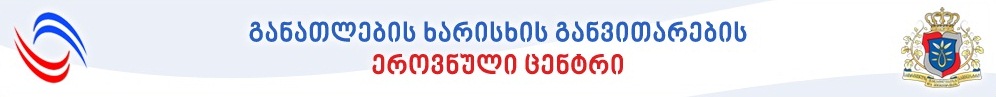 ხმის რეჟისორიპროფესიული სტანდარტისსიპ  განათლების ხარისხის განვითარების ეროვნული ცენტრი2017 წელიდასახელება (ქართულად): ხმის რეჟისორიდასახელება (ინგლისურად): Sound Engineer (Sound designer) პროფესიული სტანდარტის სარეგისტრაციო ნომერი: პროფესიული სტანდარტის შესაბამისი კოდი „დასაქმების საერთაშორისო სტანდარტული კლასიფიკატორის“ (ISCO-08) მიხედვით: 3521დასაქმების სფეროს აღწერა:ხმის რეჟისორის ძირითადი სამუშაო გარემოა კინოსტუდია, ტელეარხი, ნებისმიერი სტუდია, სადაც ხდება ჩაწერილი ან/და რეალურ დროში მიმდინარე აუდიო-ვიზუალური პროდუქტის ხმოვანი რიგის უზრუნველყოფა. სამუშაო გარემო და დასაქმების შესაძლებლობები:საკონცერტო დარბაზი, თეატრი, ტელე-რადიო მაუწყებლობა,  ხმის ჩამწერი სტუდია, კინო და სარეკლამო ინდუსტრია, სპეცსამსახურები, თვითდასაქმება, კლუბები და სპორტულ-გასართობი ცენტრები.აუცილებელი  პროფესიული მოთხოვნები: ჯანსაღი სმენითი აპარატი პროფესიული მოვალეობები და ამოცანები:პიროვნული თვისებები:კომუნიკაბელურობაპუნქტუალობააკურატულობამატერიალური რესურსია) ინვენტარი, აღჭურვილობა მიკროფონი, კონექტორი, კაბელი, სასცენო მონიტორი,  აკუსტიკური სისტემა, ანალიზატორები, ინდიკაცია,  აკუსტიკური მასალები, ტესტერები, აუდიომონიტორი, ყურსასმენი, აუდიომიქსერი, გამაძლიერებელი, ა/ც - ც/ა გარდამქმნელი, სიხშირული დამუშავების ხელსაწყო, დინამიკური დამუშავების ხელსაწყო, მედიამატარებლები, ჩაწერა-აღდგენის ხელსაწყოები, კომპიუტერები, მონიტორები, აუდიოაქსესუარები.ბ) მასალა, ნედლეული:სამომავლო ტენდენციები:პროგრამული  უზრუნველყოფის განვითარება;ინტეგრირებული სისტემების შექმნა; პროფესიული ბაზრის ზრდა;პროფესიასთან ასოცირებული საქმიანობების სფეროს გაფართოვება;პროფესიის ხელმისაწვდომობის ზრდა;ალტერნატიული მედიასაშუალებები; ხმის დამუშავების თეორიის და პრინციპების ცვლილება/განვითარება. პროფესიული ცოდნა და უნარები:სტანდარტის მოქმედების ვადა: 5 წელი14.  პროფესიული სტანდარტის შემმუშავებელი ჯგუფის წევრები:დასახელება: ხმის რეჟისორიშეფასების სტანდარტინაწილი 1. ზოგადი ინფორმაცია შეფასების სტანდარტი გამოიყენება ფორმალური განათლების ან/და  არაფორმალური განათლების ფარგლებში შეძენილი კომპეტენციების, ცოდნისა და უნარების აღიარების მიზნით. შეფასების სტანდარტი  განსაზღვრავს პროფესიულ სტანდარტში ასახული კომპეტენციების, ცოდნისა და უნარების    შეფასების ან/და დადასტურების აუცილებელ პირობებს:შესაფასებელ კომპეტენციებს, რომლებიც გამოხატულია  პროფესიული მოვალეობებსა და ამოცანებში;შესაფასებელი კომპეტენციების შეფასების კრიტერიუმებს, რომლებიც ასახავს  აუცილებელ  პროფესიულ ცოდნასა და  უნარებს;შესაფასებელი კომპეტენციების დადასტურების  შესაძლებლობებს;გამოცდის პროცესს და კომპონენტებს.შესაფასებელი კომპეტენციების დადასტურება შესაფასებელი კომპეტენციების დადასტურების გზები:ა) ფორმალური განათლების გზით მიღწეული სწავლის შედეგების აღიარება (ჩათვლა);ბ) არაფორმალური განათლების გზით მიღწეული კომპეტენციების დადასტურება (ნამდვილობის დადასტურება)  განათლების და მეცნიერების მინისტრის მიერ  დადგენილი წესით;გ) მიღწეული კომპეტენციების დადასტურება ამ დოკუმენტით დადგენილი პრინციპებით ჩატარებული გამოცდის გზით.ფორმალურ განათლებაში სტანდარტით გათვალისწინებული შეფასების პროცესის წარმართვასთან დაკავშირებული მოთხოვნები ასახულია სავალდებულო პროფესიულ მოდულებში.ფორმალურ განათლებაში მიღწეული სწავლის შედეგების აღიარების (ჩათვლის) პროცესიფორმალური განათლების გზით მიღწეული სწავლის შედეგების აღიარების (ჩათვლის) პროცესი მოიცავს მიღწეული სწავლის შედეგების აღიარებას (ჩათვლას) საძიებელი კვალიფიკაციის მიზნებისათვის ქვემოთ  მოცემული პრინციპების შესაბამისად:  ა) დასაშვებია მიღწეული სწავლის შედეგების აღიარება (ჩათვლა) ნებისმიერი კვალიფიკაციის ფარგლებში, თუ სწავლის შედეგები თავსებადია საძიებელ კვალიფიკაციასთან და მათი მიღწევა დადასტურებულია, რაც გამოიხატება საგანმანათლებლო პროგრამის ფარგლებში მიღებული დადებითი შეფასებით და შესაბამისი კრედიტის მინიჭებით;ბ) თავსებადობის დადგენისთვის, შინაარსობრივი შესწავლის მიზნით, ამღიარებელი  დაწესებულება ეყრდნობა პროფესიულ სტანდარტს ან/და პროფესიული საგანმანათლებლო პროგრამის ჩარჩო დოკუმენტს, რომლის საფუძველზეც არის შემუშავებული გავლილი პროფესიული საგანმანათლებლო პროგრამა ან პროგრამის კომპონენტი, არსებობის შემთხვევაში  - პროფესიულ საგანმანათლებლო პროგრამას ან/და სილაბუსებს, ან/და პროფესიული საგანმანათლებლო პროგრამების კატალოგს. ამღიარებელი დაწესებულება უფლებამოსილია აღიარების მიზნებისათვის  შესაფასებელ პირს მოსთხოვოს  გავლილი საგანმანათლებლო პროგრამის/სასწავლო კურსების პროგრამების (სილაბუსების) გამოთხოვა საგანმანათლებლო დაწესებულებებიდან და წარდგენა;გ) სწავლის შედეგების თავსებადობის განსაზღვრის მიზნით, აუცილებელი არაა მათი ფორმულირება იყოს იდენტური. თავსებადად ჩაითვლება სწავლის შედეგები, რომლის/რომელთა ერთობლიობაც, შინაარსის თვალსაზრისით, ეროვნული საკვალიფიკაციო ჩარჩოს შესაბამისი საფეხურის აღმწერის გათვალისწინებით, შესაძლოა მიჩნეულ იქნას ანალოგიურად.ნაწილი 2. მითითებები  შესაფასებელი პირის ადა შემფასებლისათვის შეფასების დაწყებამდე გაეცანით: პროფესიულ სტანდარტსშეფასების ინსტრუმენტებსდაინტერესებული/შესაფასებელი პირის კომპეტენციების აღიარებასთან დაკავშირებულ შესაძლებლობებსშემფასებლის ჩანაწერების ფორმებსშეფასების პირობებსშეფასების წესებსშეფასების კრიტერიუმებსშეფასების პროცესში:პირადად დააკვირდით დავალებების შესრულების/შეფასების პროცესს;თითოეული შესაფასებელისათვის აწარმოეთ შეფასების ჩანაწერების ფორმები;თუ აუცილებელია, შესაფასებელს დაუსვით დამატებითი შეკითხვები დავალებასთან დაკავშირებით;შეაფასეთ თითოეული კრიტერიუმი.შეფასების დასრულებისას:შესაფასებელს მიეცით განმარტება შეფასებასთან დაკავშირებით;შეაჯამეთ შეფასების შედეგები;დაადასტურეთ შეფასების შედეგები ხელმოწერით;შეფასების ჩანაწერები გადაეცით სათანადოდ უფლებამოსილ პირს.ნაწილი 3. შეფასების პროცედურა მიღწეული კომპეტენციების  დადასტურებისთვის გამოცდის  ორგანიზების პროცესი და კომპონენტებიმიღწეული კომპეტენციების  დადასტურებისთვის გამოცდის ჩატარების პროცესი მოიცავს დასადასტურებელი კომპეტენციების შესაბამისად გამოკითხვისა და პრაქტიკული დავალების შესრულების ეტაპებს. მიუხედავად იმისა, დასტურდება თუ არა კვალიფიკაციით გათვალისწინებული კომპეტენციები, შეფასების სტანდარტის ნაწილი 1-ის „შესაფასებელი კომპეტენციების დადასტურება“ „ა“ და „ბ“ პუნქტებით გათვალისწინებული შესაძლებლობებით,  შეფასების პროცესი მოიცავს  სავალდებულო კომპონენტს (გამოცდას), რომლის შეფასება შესაბამისი კვალიფიკაციის მინიჭების წინაპირობაა.ქვემოთ მოცემულია გამოკითხვისა და პრაქტიკულ დავალებაზე დაკვირვების პროცესის მოთხოვნები, ასევე შეფასების სავალდებულო კომპონენტები.ნაწილი 4. თეორიული გამოკითხვის და პრაქტიკული /დავალებების თემატიკაგამოკითხვა გამოკითხვის ფორმა:შესაფასებელი პირის გამოკითხვა ხორციელდება ტესტის და ზეპირი შეკითხვების სახით;ტესტი უნდა მოიცავდეს როგორც ღია, ისე დახურული ტიპის შეკითხვებს.გამოკითხვის პროცესის მონიტორინგი: არსებითია გამოკითხვის პროცესზე შემფასებლის მიერ ზედამხედველობის განხორციელება;მოპოვებული მტკიცებულებებიმტკიცებულებები უზრუნველყოფილია შესაფასებლის მიერ მომზადებული წერილობითი ნაშრომით/შესრულებული ტესტით ან/და პრაქტიკული დავალების დროს  დამატებით, დამაზუსტებელ შეკითხვებზე პასუხებით.თეორიული საგამოცდო თემატიკა:დასადასტურებელი კომპეტენციების შესაბამისად საგამოცდო თემატიკა შეიძლება მოიცავდეს შემდეგ საკითხებს:ა) ჟღერადობის ჟანრობრივი თავისებურებები;ბ) ტექნიკური ტერმინოლოგია;გ) ჩამწერი მოწყობილობის მუშაობის პრინციპები;დ) რადიოსისტემების გამოყენების წესები;ე) ხმის გამაძლიერებლების გამოყენების წესები.სავალდებულო კომპონენტის (გამოცდის) საკითხების შერჩევა ზემოთ მოცემული  საკითხებიდან  შემფასებლის პრეროგატივაა.ნაწილი 5. პრაქტიკული დავალების/დავალებები  შესრულების/შეფასების კრიტერიუმების მითითებებით:პრაქტიკული დავალების შესრულებაზე დაკვირვება.საგამოცდო გარემო:შესაფასებელი პირის შეფასება ხორციელდება პრაქტიკული დავალებების სახით.საგამოცდო პროცესის მონიტორინგი: საგამოცდო პროცესის მონიტორინგს ახორციელებს შემფასებელი/შემფასებლები (ნეიტრალური კომისია) წინასწარი დადგენილი წესისა და პროცედურების დაცვით.მოპოვებული მტკიცებულებები:მტკიცებულებები უზრუნველყოფილია  შემფასებლის მიერ შევსებული ჩანაწერების ფორმით.საგამოცდო პრაქტიკული დავალებების ჩამონათვალი:დასადასტურებელი კომპეტენციების შესაბამისად სტუდენტმა უნდა შეასრულოს  დავალება, რომელიც შეიძლება  მოიცავდეს შემდეგს: ა) გადასაღები ლოკაციის ვარგისიანობის განსაზღვრა;ბ) ხმის ამონტაჟისძლება  მოიცავდეს შემდეგს: თვალი:იერ შევსებული გ) აუდიომიქშერში შემოსული სიგნალების დონეების შემოწმება;დ) რამოდენიმეემოწმება  მო ერთმანეთის მიმართ დაბალანსებაე) აუდიომოწყობილობების მართვა.გაითვალისწინეთ:შესაფასებელი პირის მიერ  შესრულებული სამუშაოს წარმოებისას ეკონომიური, ხარისხის უზრუნველყოფის, გარემოს დაცვის, სამართლებრივი, უსაფრთხოების წესების დაცვის, ჰიგიენის დაცვის მიდგომების,   სამუშაოს შესრულების თანამიმდევრობის შეფასება წარმოადგენს ზემოთჩამოთვლილ დავალებებზე დაკვირვების თანამდევ პროცესს და მასზე დამატებითი დროის გამოყოფა არაა რეკომენდებული;შემფასებლის მიერ დამატებითი კითხვების დასმის შემთხვევაში შესაფასებელი პირი პასუხობს მათ და საჭიროებისამებრ მოჰყავს  საკუთარი ქმედების/ გადაწყვეტილების  შესაბამისი არგუმენტები; სავალდებულო კომპონენტის (გამოცდის) საკითხების შერჩევა ზემოთ მოცემული საკითხებიდან წარმოადგენს შემფასებლის პრეროგატივას.ნაწილი 6. საჭიროების შემთხვევაში  დამატებითი ინფორმაცია  შემფასებლის ჩანაწერების ფორმები     შესაფასებელი პირის სახელი, გვარი:     შეფასების თარიღი:     შეფასების ადგილი:     შემფასებლის სახელი, გვარი:შედეგი: დადასტურდა ------/ არ დადასტურდა ----------შემფასებლის კომენტარი:დადასტურება: №პროფესიული მოვალეობაპროფესიული ამოცანა1ცოცხალი შესრულების გახმოვანებაიღებს დაკვეთასამზადებს სცენასამზადებს მსმენელის მხარესამოწმებს ელექტრულ და სასიგნალო კომუტაციას ტექნიკურ აღჭურვილობას შორისასწორებს ჟღერადობასახმოვანებს ღონისძიებასასაწყობებს ტექნიკურ არჭურვილობას2ცოცხალი შესრულების ჩაწერაამზადებს ხმის ჩამწერ აღჭურვილობასამოწმებს  ხმის ჩამწერ მოწყობილობებში შემავალ სიგნალსიწერს ღონისძიებასაბარებს ჩაწერილ მასალას3ხმოვანი რიგის სტუდიური ჩაწერაამზადებს სტუდიასამოწმებს  ხმის ჩამწერაღჭურვილობასასწორებს ჟღერადობასწერს ხმასაარქივებს ჩანაწერს4ხმოვანი რიგის დამუშავებაამონტაჟებს მასალასაბალანსებს ხმასახორციელებს მასტერინგსაბარებს მასალასაარქივებს მასალას5 ხმის ჩაწერა გადასაღებ მოედანზეიღებს დაკვეთას;ადგენს გადასღები ლოკაციების თავისებურებებსამზადებს  ხმის ჩამწერ აღჭურვილობასამყარებს ურთიერთობას გადასაღები მოედნის მენეჯერთანამზადებს გადასაღებ მოედანსიწერს ხმას6აუდი- ვიზუალური ნაწარმისთვის ხმოვანი რიგის შექმნაამზადებს პროექტსქმნის ხმოვან რიგს აბალანსებს ხმასაარქივებს მასალას7 პროფესიულ განვითარებაზე ზრუნვააფასებს საკუთარ კომპეტენციასგეგმავს  პროფესიულ განვითარებასეცნობა ტექნიკურ სიახლეებსეცნობა დარგობრივ ლიტერატურასერთვება  პროფესიულ ი განვითარების ღონისძიებებში№მოვალეობა პროფესიული ცოდნა პროფესიული უნარებიცოცხალი შესრულების გახმოვანებაიცის:კომუნიკაციის  ეფექტური მეთოდები;ტექნიკური მოთხოვნის ფორმები;ტექნიკური  ტერმინოლოგია ;ტექნიკური აღჭურვილობის ფუნქციონალი;საძიებო სისტემები.მუსიკალური ინსტრუმენტების სახეობები;მიკროფონის სახეობები;ხმის აქსესუარების სახეობები;ელექტრო/სასიგნალო კომუტაციის პრინციპები;მონიტორინგის სისტემის სახეობები;შიდა  აკუსტიკური სისტემების სახეობები;სასცენო აღჭურვილობის განლაგების პრინციპები;აკუსტიკის  საფუძვლები ;ხმის საზომი მოწყობილობების სახეობები;ხმის კალიბრირების პრინციპები;ელექტროაკუსტიკის პრინციპები;სასცენო ტექაღჭურვილობის მოთხოვნები;კომუტაციის საშუალებების ტესტირების პრინციპები;შესაბამისი აღჭურვილობის კომუტაციის პრინციპები;ციფრული  ხმის პრინციპები;ელექტროობის  საფუძვლები ;ხმის დამუშავების ხელსაწყოების დანიშნულება;აუდიო-მიქსერის მუშაობის პრინციპები;ხმის დამუშავების პრინციპები;პროფესიულ ი  ტერმინოლოგია ;ელექტრო აკუსტიკის პრინციპები;აკუსტიკური უსაფრთხოების ნორმები;ხმის წყაროების ჟღერადობის სპეციფიკა;ჟღერადობის  ჟანრობრივი თავისებურებები;აუდიომოწყობილობის მუშაობის პრინციპები;აკუსტიკური უსაფრთხოების ნორმები;ჟღერადობის  ჟანრობრივი თავისებურებები;ელექტროუსაფრთხოების პრინციპები;ხმის აღჭურვილობის ჩართვა- გამორთვის თანმიმდევრობა.ტექნიკური აღჭურვილობის შენახვის სპეციფიკა.ტექნიკური აღჭურვილობის მუშაობის პრინციპები.შეუძლია:ტექნიკური  ტერმინოლოგიის  გამოყენება მოლაპარაკების პროცესში;ტექნიკური მოთხოვნების წაკითხვა;ტექნიკური მოთხოვნების მოდიფიცირება;ტექნიკური მოთხოვნის დამაკმაყოფილებელი აღჭურვილობის შერჩევა;შერჩეული ტექნიკის მოძიება.ფასების დადგენა.მიკროფონების სწორი პოზიციონირება;მონიტორინგის სწორი პოზიციონირება;ინსტრუმენტების სწორად პოზიციონირება;პერსონალთან და მუსიკოსთან კოორდინერებული მოქმედება;აუდიომიქსერის მართვა;ხმის საზომი მოწყობილობების გამოყენებააკუსტიკური სისტემის კალიბრაციისთვის ოპერაციის განხორციელება;ელ.სასიგნალო კომუტაციის გამართვა;აუდიომიქსერისთვის ოპტიმალური პოზიციის განსაზღვრა;აკუსტიკური სისტემების ოპტიმალური პოზიციონირება;კომუტაციის დ ეფექტის მიზეზის განსაზღვრა;გარემო პირობებით გამოწვეული ხარვეზების დადგენა;კომუტაციის სისტემაში არსებული დეფექტების/ხარვეზების გამოსწორების  გზები ს პოვნა;ხმის დამუშავების ხელსაწყოების მართვა;ხმის დამუშავების ლოგიკური ჯაჭვის აწყობა;პროფესიული /ტექნიკური  ტერმინოლოგიის  გამოყენება;ცალკეული  ხმის წყაროს ჟღერადობის გასწორებაჟანრობრივი მოთხოვნების გათვალისწინებით სპეციფიური ჟღერადობის მიღება;ხმის დამუშავების ხელსაწყოების მართვა;წრაფად რეაგირება გაუთვალისწინებელ სიტუაციაში;უსაფრთხოების წესების დაცვა;აღჭურვილობის მდგომარეობის განსაზღვრა.ცოცხალი შესრულების ჩაწერაიცის:კომუნიკაციის  ეფექტური მეთოდები;ტექნიკური მოთხოვნის ფორმები;ტექნიკური ტერმინოლოგია;ტექნიკური აღჭურვილობის ფუნქციონალი;საძიებო სისტემამიკროფონის სახეობები;ხმის აქსესუარების სახეობები;ელექტრო/სასიგნალო კომუტაციის პრინციპები;სასცენო აღჭურვილობის განლაგების პრინციპები;აკუსტიკის  საფუძვლები ;ხმოვანი მასალის შენახვის პრინციპები;ციფრული  ხმის პრინციპები;მედიამატარებლების სახეობები;კომუტაციის საშუალებების ტესტირების პრინციპები;შესაბამისი აღჭურვილობის კომუტაციის პრინციპები;ციფრული  ხმის პრინციპები;ელექტროობის საფუძვლები;ანალოგური  ხმის პრინციპები;ჩამწერი მოწყობილობის მუშაობის პრინციპები;მედიამატარებლების სახეობები;მედიამატარებელზე ხმოვანი მასალის შენახვის პრინციპები;ელექტროუსაფრთხოების პრინციპები;ტექნიკური აღჭურვილობის შენახვის სპეციფიკა.ტექნიკურიაღჭურვილობის მუშაობის პრინციპები.მედიამატარებლების სახეობები;მედიამატარებელზე ხმოვანი მასალის შენახვის პრინციპები.შეუძლია:ეფექტური კომუნიკაცია;ტექნიკური მოთხოვნების წაკითხვა;ტექნიკური მოთხოვნების მოდიფიცირება;ტექნიკური მოთხოვნის დამაკმაყოფილებელი აღჭურვილობის შერჩევა;შერჩეული ტექნიკის მოძიება.ფასების დადგენა.მიკროფონების სწორი პოზიციონირება;პერსონალთან და მუსიკოსთან კორდიინერებული მოქმედება;მოცემული ამოცანისთვის მედიამატარებლის სახეობის განსაზღვრა.კომუტაციის დ ეფექტის მიზეზის დადგენა;გარემო პირობებით გამოწვეული ხარვეზების დადგენა;კომუტაციის სისტემაში არსებული ხარვეზების/დეფექტების გამოსწორების  გზები ს პოვნა.ჩამწერი-მოწყობილობების მართვა;სწრაფად რეაგირება გაუთვალისწინებელ სიტუაციაში.ჩაწერილი მასალის ერთი მედიამატარებლიდან სხვა მედიამატარებელზე გადატანა.უსაფრთხოების წესების დაცვა.აღჭურვილობის მდგომარეობის განსაზღვრა.ჩაწერილი მასალის ერთი მედიამატარებლიდან სხვა მედიამატარებელზე გადატანა.თანამედროვე საკომუნიკაციო საშუალობების გამოყენება.ხმოვანი რიგის სტუდიური ჩაწერაიცის:კომუნიკაციის  ეფექტური მეთოდებიეთიკის ნორმებიტექნიკური მოთხოვნის ფორმებიტექნიკური ტერმინოლოგიატექნიკური აღჭურვილობის ფუნქციონალისაძიებო სისტემახმის წყაროების სახეობებიხმის წყაროების სპეციფიკაჟანრების სახეობებიჟანრების სპეციფიკამიკროფონების სახეობებიმიკროფონების სპეციფიკაციებიმიკროფონების გამოყენების წესებიმიკროფონების დანიშნულებააკუსტიკური  მასალების სახეობებიაკუსტიკური მასალების გამოყენების პრინციპებიაკუსტიკის საფუძვლებიანალოგური ხმის საფუძვლებიელექტრო-სასიგნალო კომუტაციის პრინციპებიტექ. უსაფრთხოების ნორმებიკომუტაციის საშუალებების ტესტირების პრინციპები;შესაბამისი აღჭურვილობის კომუტაციის პრინციპები;ციფრული  ხმის პრინციპები;ელექტროობის  საფუძვლები ;ანალოგური ხმის პრინციპებიჟანრების სახეობებიჟანრების სპეციფიკახმის წყაროების სახეობებიხმის წყაროების სპეციფიკამუსიკის  საფუძვლებიხმის დამუშავების ხელსაწყოების დანიშნულებაეთიკის ნორმებიხმის ჩამწერი მოწყობილობების მოხმარების წესებიშესაბამისი პროგრამულიუზრუნველყოფის მოხმარების წესებიინფორმატიკის  საფუძვლებიმუსიკის საფუძვლებიციფრული ხმის  საფუძვლებიჟანრების სპეციფიკახმის წყაროების სპეციფიკაფაილების / ხმის ბილიკების სტანდარტული სახელწარმოების ნორმებიინფორმატიკის  საფუძვლებიპროგრამული  უზრუნველყოფის ფაილური სტრუქტურაპროგრამული  უზრუნველყოფის გამოყენების წესებიტექ. აღჭურვილობის გამოყენების წესებიმედიამატარებლების სახეობებიმედიამატარებლების ფორმატების სახეობებიმედიამატარებლების ფორმატების სპეციფიკაკონფიდენციალურობის ნორმებიინფორმაციის უსაფრთხოების ნორმებიტექ. უსაფრთხოების ნორმებიფაილების სტანდარტული სახელწარმოების პრინციპებიშეუძლია:კომუნიკაციის  მეთოდების გამოყენება მოლაპარაკების პროცესშიტექნიკური მოთხოვნების წაკითხვა;ტექნიკური მოთხოვნების მოდიფიცირება;ტექნიკური მოთხოვნის დამაკმაყოფილი აღჭურვილობის შერჩევა;შერჩეული ტექნიკის მოძიება.ფასების დადგენა.ხმის წყაროების სწორი  განლაგება მიკროფონების სწორი განლაგება მიკროფონების გამოყენება, ტექ. უსაფრთხოების  ნორმების დაცვითაკუსტიკური მასალების სწორი  განლაგება ელექტრო-სასიგნალო კომუტაციის გამართვატექ. უსაფრთხოების ნორმების დაცვაკომუტაციის დეფექტის მიზეზის განსაზღვრა;გარემო პირობებით გამოწვეული ხარვეზების დადგენა;კომუტაციის სისტემაში არსებული ხარვეზების/დეფექტების გამოსწორების გზების პოვნა.ხმის გასწორება,  ხმის წყაროს სპეციფიკის გათვალისწინებითხმის გასწორება, ჟანრის სპეციფიკის გათვალისწინებითრჩევის მიცემანოტების კითხვაეთიკის ნორმების დაცვახმის აღჭურვილობის გამოყენებაუსაფრთხოების ნორმების დაცვახმის ჩამწერი მოწყობილობების გამოყენებაშესაბამისი პროგრამული უზრუნველყოფის გამოყენებაფაილის/ ხმის ბილიკის კორექტული სახელწოდების განსაზღვრაფაილისთვის/ ხმის ბილიკისთვის სახელის დარქმევახმის ჩაწერარჩევის მიცემანოტების კითხვაეთიკის  ნორმების დაცვაგამოუსადეგარი მასალის გადარჩევაგამოუსადეგარი მასალის წაშლაფაილების მობილიზაციაფაილების მენეჯმენტიშესაბამისი პროგრამული უზრუნველყოფის გამოყენებატექ. აღჭურვილობის გამოყენებამასალის მოცულობის განსაზღვრამედიამატარებლების სახეობის შერჩებამედიამატარებლების  საჭირო მოცულობის განსაზღვრამედიამატარებლების  საჭირო რაოდენობისგანსაზღვრამედიამატარებლების ფორმატის განსაზღვრამედიამატარებლის დაფორმატებაფაილების კოპირებაფაილების სტანდარტული სახელწარმოებაუსაფრთხოების ნორმების დაცვაკონფიდენციალურობის ნორმების დაცვახმოვანი რიგის დამუშავებაიცის:კომუნიკაციის ეფექტური საშუალებებიეთიკის ნორმებიპროფესიული  ტერმინოლოგიატექნიკური ტერმინოლოგიასამუშაოს სირთულის შეფასების კრიტერიუმებისაძიებო სისტემებისაბაზრო ფასებიციფრული  ხმის  საფუძვლებიხმის სპექტრალური რესტავრაციის საფუძვლებიმუსიკის საფუძვლებიჰარმონიის პრინციპებიხმის მონტაჟის კლასიკური და თანამედროვე მეთოდებირითმიკის საფუძვლებიხმის გავრცელების საფუძვლებიპროფესიული ტერმინოლოგიატექნიკური ტერმინოლოგიაფაილების სახელწარმოების პრინციპებიშესაბამისი პროგრამული უზრუნველყოფის გამოყენების წესებიციფრული  ხმის  საფუძვლებიანალოგური ხმის  საფუძვლებიხმის დამუშავების პრინციპებიხმის დაბალანსების პრინციპებიხმის დამუშავების ხელსაწყოების დანიშნულებააუდიო-მიქსერის მუშაობის პრინციპებიპროფესიული  ტერმინოლოგიააკუსტიკის პრინციპებიაკუსტიკური უსაფრთხოებისნორმებიხმის წყაროების ჟღერადობის სპეციფიკაჟღერადობის ჟანრობრივი თავისებურებებიხმოვანი რიგის სტანდარტული სახეობებისტუდიური გარემოს აკუსტიკური უსაფრთხოების ნორმებისამასტერინგო აღჭურვილობის დანიშნულებატექ. უსაფრთხოების წესებიხმის დამუშავების ხელსაწყოების დანიშნულებახმის დამუშავების ხელსაწყოების გამოყენების წესებიხმოვანი პროგრამების ინდუსტრიული სტანდარტებიაუდიო ინფორმაციის შენახვის პრინციპებიციფრული  ხმის  საფუძვლებიანალოგური ხმის  საფუძვლებიაუდიო ფაილების ფორმატებიაუდიო- ვიზუალური პროდუქციის ინდუსტრიული სტანდარტებიტექ. ანგარიშის სახეობებიინდუსტრიული სტანდარტების შესაბამისი მედიამატარებლების სახეობებიკომუნიკაციის ნორმებიკონფიდენციალურობის ნორმებიინფორმატიკის საფუძვლებიპროგრამული უზრუნველყოფის ფაილური სტრუქტურაპროგრამული უზრუნველყოფის გამოყენების წესებიტექ. აღჭურვილობის გამოყენების წესებიმედიამატარებლების სახეობებიმედიამატარებლების ფორმატების სახეობებიმედიამატარებლების ფორმატების სპეციფიკაკონფიდენციალურობის ნორმებიინფორმაციის უსაფრთხოების ნორმებიტექ. უსაფრთხოების ნორმებიფაილების სტანდარტული სახელწარმოების პრინციპებიშეუძლია:კომუნიკაციის საშუალებების გამოყენებაეთიკის ნორმების დაცვაპროფესიული  ტერმინოლოგიის  გამოყენებატექნიკური ტერმინოლოგიის გამოყენებადამკვეთის მიერ  დასმული  ამოცანის ანალიზიშესასრულებელი სამუშაოს  სირთულის შეფასებადასმული ამოცანისშესასრულებლადაუცილებელიდროისგანსაზღვრა.საძიებო სისტემების გამოყენებაგანფასების შედგენაპროგრამული უზრუნველყოფის გამოყენებახმის რესტავრაციამონტაჟური ჭრის ადგილმდებარეობის განსაზღვრასამონტაჟო ნაჭრების გადაბმახმის მონტაჟის კლასიკური და თანამედროვე მეთოდების გამოყენებაპროფესიული ტერმინოლოგიის გამოყენებაფაილების / ხმის ბილიკების სახელის დარქმევახმის ვარგისიანობის განსაზღვრაშესაბამისი პროგრამული უზრუნველყოფის გამოყენებახმის დაბალანსების თანამედროვე მეთოდების  ეფექტური გამოყენებახმის დამუშავების ხელსაწყოების მართვა;ხმის დამუშავების ლოგიკური ჯაჭვის აწყობა;პროფესიული /ტექნიკური ტერმინოლოგიის გამოყენება;ცალკეული ხმის წყაროს ჟღერადობის გასწორება;ჟანრობრივი მოთხოვნების გათვალისწინებით სპეციფიური ჟღერადობის მიღებარამოდენიმე ხმის წყაროს ერთმანეთის მიმართ დაბალანსებახმის დამუშავების აუცილებელი პროცესების განსაზღვრაინდუსტრიული სტანდარტების შესაბამისი ხმოვანი რიგის მიღებასაკუთარი ნამუშევრის კორექტირებახმოვანი რიგისთვის საბოლოო მხატვრული სახის მიცემაეთიკის ნორმების დაცვააკუსტიკური უსაფრთხოების ნორმების დაცვახმის მასალისტემბრულიდამუშავებახმის მასალის დინამიური დამუშავებახმის მასალის სივრცული დამუშავებაინდუსტრიული სტანდარტის შესაბამისი ტექნიკური მახასიათებლების მიღებააუდიო ინფორმაციის უსაფრთხო შენახვახმის დამუშავების ციფრული მოწყობილობების გამოყენებახმის დამუშავებისანალოგურიმოწყობილობებისგამოყენებააუდიოფორმატების ურთიერთკონვერტაციაინდუსტრიული სტანდარტების შესაბამისი აუდიო ფაილების შექმნააუდიო ფაილების ფორმატების ურთიერთკონვერტაციადეტალური ტექნიკური ანგარიშის შექმნაფაილების მედიამატარებლებზე კოპირებაკომუნიკაციის საშუალებების გამოყენებაკონფიდენციალურობის ნორმების დაცვაგამოუსადეგარი მასალის გადარჩევაგამოუსადეგარი მასალის წაშლაფაილების მობილიზაციაფაილების მენეჯმენტიშესაბამისიპროგრამული უზრუნველყოფის გამოყენებატექ. აღჭურვილობის გამოყენებამასალის მოცულობის განსაზღვრამედიამატარებლების სახეობისშერჩებამედიამატარებლების  საჭირო მოცულობისგანსაზღვრამედიამატარებლების  საჭირო რაოდენობის განსაზღვრამედიამატარებლების ფორმატის განსაზღვრამედიამატარებლის დაფორმატებაფაილების კოპირებაფაილების სტანდარტულისახელწარმოებაუსაფრთხოების ნორმების დაცვაკონფიდენციალურობის ნორმების დაცვა ხმის ჩაწერა გადასაღებ მოედანზეიცის:სარეჟისორო სცენარის ფორმატი.გადასაღებ მოედანზე ხმის ჩაწერის პრინციპები.გადასაღები ლოკაციების სახეობებიხმის გავრცელების საფუძვლებიაკუსტიკის საფუძვლებიმიკროფონებისტექ. მახასიათებლებიაკუსტიკური  მასალების სახეობებიშენობა-ნაგებობების კონსტრუქციის საფუძვლებიხმის ჩამწერი მოწყობილობების სახეობებიმიკროფონების სახეობებიმიკროფონების ტექ. მახასიათებლებისხეულზე დასამაგრებელი მიკროფონების/აქსესუარების სახეობებიელექტრო/სასიგნალო კომუტაციის პრინციპებიმედიამატარებლების სახეობებირადიოსასიგნალო ხაზების სახეობებიციფრული  ხმის  საფუძვლებიციფრული გამოსახულების საფუძვლებიაუდიო-ვიდეო სიგნალების სინქრონიზაციის პრინციპებისხვა გადასაღები ტექნიკის სახეობებიავტონომიური კვების ელემენტების/აკუმულატორების სახეობებიურთიერთობის ეთიკის ნორმებიპროფესიული ტერმინოლოგიასაოპერატორო ხელოვნების საფუძვლებიგამოსახულების ფორმატების სახეობებიხმის გავრცელებისპრინციპებიმიკროფონების ტექნიკური მახასიათებლებიგადასაღები ტექნიკის დანიშნულებახმის ჩამწერი აღჭურვილობის დანიშნულებახმის ჩამწერი აღჭურვილობის გამოყენების წესებიელექტრო-სასიგნალო კომუტაციის პრინციპებიტექ. აღჭურვილობის გამოყენების უსაფრთხოების წესებიხმის დამხშობი მასალების ტექნიკური მახასიათებლებიმიკროფონების სახეობებისხეულზე მიკროფონის დამაგრების პრინციპებიხმის გავრცელების საფუძვლებირადიოტალღების გავრცელების საფუძვლებიურთიერთობის ეთიკის ნორმებიხმის ჩამწერი მოწყობილობების მოხმარების წესებიხმის ჩამწერი მოწყობილობების ტექნიკური მახასიათებლებიანალოგური ხმის  საფუძვლებიციფრული  ხმის  საფუძვლებიხმის გავრცელების საფუძვლებისაოპერატოროხელოვნების საფუძვლებიგამოსახულების ფორმატებიგადასაღები მოედნის შიდაგანაწესიფაილების სახელწარმოების პრინციპებიინფორმატიკის საფუძვლებიპროფესიული ტერმინოლოგიაწერილობითი ანგარიშის ფორმატიინფორმატიკის საფუძვლებიფაილების სახელწოდებების სახეობებიფაილების სახელწოდებების სტანდარტული სქემებიპროფესიული  ტერმინოლოგიამედიამატარებლების სახეობებიმედიამატარებლების ფორმატების სახეობებიმედიამატარებლების ფორმატების სპეციფიკაინფორმაციის უსაფრთხო შენახვის პრინციპებიმედიამატარებლების შენახვის/დასაწყობების წესებიშეუძლია:სარეჟისორო სცენარის წაკითხვაშესასრულებელი სამუშაოს განსაზღვრასამუშაოს დაგეგმვასაბაზრო ფასების გარკვევაგანსაზღვროს გადასაღები ლოკაციის ვარგისიანობა ხმის ჩასაწერადპრობლემის არსის განსაზღვრაპრობლემის გადაჭრის ოპტიმალური გზის პოვნადამხშობი და სხვა  აკუსტიკური  მასალების სწორი შერჩევა/პოზიცირებაასისტენტების ოპტიმალური რაოდენობის განსაზღვრაგადასაღები ლოკაციების გათვალისწინებით მიკროფონების ოპტიმალური ნაკრების განსაზრვრა,დასმული ამოცანისთვის ჩამწერი მოწყობილობის ოპტიმალური სახეობის განსაზღვრა,ტექ. აღჭურვილობის სხვადასხვა კომპონენტებს შორის კომუტაციის გამართვაშესასრულებელი სამუშაოს გათვალისწინებით მედიამატარებლების სახეობა/რაოდენობა განსაზღვრახმის ჩამწერ აღჭურვილობასა და სხვა გადასაღებ ტექნიკას შორის კომუტაციის გამართვაავტონომიური კვების სახეობის/რაოდენობის განსაზღვრა,საჭირო აღჭურვილობის/აქსესუარების ზუსტი ჩამონათვალის შექმნაურთიერთობისას ეთიკის ნორმების დაცვაპროფესიული  ტერმინოლოგიის გამოყენებახმის ჩაწერის პროცესისთვის ხელისშემშლელი ფაქტორების განსაზღვრახმის ჩაწერის პროცესისთვის ხელისშემშლელი ტექნიკის ოპტიმალური განლაგების განსაზღვრა.რჩევის მიცემა ხმის ჩაწერის პროცესისთვის ხელისშემშლელი ტექნიკის ოპტიმალური განლაგების შესახებ.ხმის ჩამწერი აღჭურვილობის ოპტიმალური განლაგების დადგებახმის ჩამწერი აღჭურვილობის დაა ქსესუარების განლაგება /დამაგრებაელექტრო-სასიგნალო კომუტაციის გამართვატექ. უსაფრთხოების წესების დაცვახმის დამხშობი  მასალების ოპტიმალური განლაგების დადგენახმის დამხშობი მასალების ინსტალაციის პროცესის ზედამხედველობამიკროფონების ოპტიმალური სახეობების განსაზღვრამსახიობის სხეულზე მიკროფონის კორექტულად დამაგრებამიკროფონების განლაგების ოპტიმალური წერტილების განსაზღვრარადიომიმღებ/გადამცემების ოპტიმალური განლაგება პროფესიული  ტერმინოლოგიის გამოყენებაურთიერთობაში ეთიკის ნორმების დაცვახმის ჩამწერი მოწყობილობების გამოყენებაშემომავალი სიგნალის ოპტიმალური დონეების განსაზღვრაშემომავალი სიგნალის დონეების კორექტირებაშემომავალი სიგნალის ხარისხის განსაზღვრაპრობლემის ბუნების დადგენამითითებების მიცემატექ. უსაფრთხოების ნორმების დაცვაგადასაღები მოედნის შიდაგანაწესის დაცვაჩასაწერი/ჩაწერილი მასალის ფაილების სახელწარმოებაჩანაწერის შემოწმებაჩანაწერის ვარგისიანობის დადგენაპროფესიული  ტერმინოლოგიის გამოყენებაწერილობითი ანგარიშის შექმნამედიამატარებლის სახეობის განსაზღვრამედიამატარებლის ფორმატის განსაზღვრამედიამატარებლის ფორმატირებაფაილების კოპირებაფაილების სახელწარმოებატექ. უსაფრთხოების დაცვაკონფიდენციალურობის დაცვამედიამატარებლების უსაფრთხო შენახვა/დასაწყობებააუდიო- ვიზუალური ნაწარმისთვის ხმოვანი რიგის შექმნაიცის:ეთიკის ნორმებისარეჟისორო სცენარის ფორმატიკომუნიკაციის ეფექტური საშუალებებიაუდიო- ვიზუალური ნაწარმის ჟანრების სახეობებიჟანრების სპეციფიკახმოვანი რიგის შექმნასთან დაკავშირებული სირთულეებიპროფესიული  ტერმინოლოგიასაბაზრო ფასებიკომუნიკაციის ეფექტური საშუალებებითანამედროვე საძიებო სისტემებიტექ. აღჭურვილობის დანიშნულებატექ. აღჭურვილობის გამოყენების წესებიტექ. უსაფრთხოების ნორმებიშესაბამისი პროგრამული უზრუნველყოფის გამოყენების წესებიინფორმატიკის საფუძვლებიდამხმარე პერსონალის მოვალეობებიეთიკის ნორმებიჟანრების სპეციფიკაშესაბამისიპროგრამული უზრუნველყოფის გამოყენებისწესებიტექ. აღჭურვილობის დანიშნულებატექ. აღჭურვილობის მოხმარების წესებიხმის დამუშავების ხელსაწყოების დანიშნულებახმის მონტაჟის პრინციპებიციფრული  ხმის  საფუძვლებიანალოგური ხმის  საფუძვლებირეჟისურის საფუძვლებიდრამატურგიის საფუძვლებიხმის რეჟისურის პრინციპებიხმის დიზაინის კლასიკური და თანამედროვე მეთოდებიპროფესიული  ტერმინოლოგიატექნიკური ტერმინოლოგიაეთიკის ნორმებიაკუსტიკური უსაფრთხოების ნორმებიტექ. უსაფრთხოების ნორმებიშესაბამისი პროგრამული უზრუნველყოფის გამოყენების წესებიციფრული გამოსახულების საფუძვლებიციფრული  ხმის  საფუძვლებიანალოგური ხმის  საფუძვლებიხმის დამუშავებისპრინციპებიხმის დაბალანსების პრინციპებიხმის დამუშავების ხელსაწყოების დანიშნულებააუდიო-მიქსერის მუშაობის პრინციპებიპროფესიული  ტერმინოლოგიატექნიკური ტერმინოლოგიააკუსტიკის პრინციპებიაკუსტიკური უსაფრთხოების ნორმებიხმის წყაროების ჟღერადობის სპეციფიკაჟღერადობის ჟანრობრივი თავისებურებებიხმოვანი რიგის სტანდარტული სახეობებიეთიკის ნორმებიინფორმატიკის საფუძვლებიპროგრამული უზრუნველყოფის ფაილური სტრუქტურაპროგრამული უზრუნველყოფის გამოყენების წესებიტექ. აღჭურვილობის გამოყენების წესებიმედია მატარებლების სახეობებიმედიამატარებლების ფორმატებისსახეობებიმედიამატარებლების ფორმატების სპეციფიკაკონფიდენციალურობის ნორმებიინფორმაციის უსაფრთხოების ნორმებიტექ. უსაფრთხოების ნორმებიფაილების სტანდარტულისა ხელწარმოების პრინციპებიაუდიო- ვიზუალური პროდუქციის ინდუსტრიული სტანდარტებიტექ. ანგარიშისსახეობებიინდუსტრიული სტანდარტების შესაბამისი მედიამატარებლების სახეობებიკომუნიკაციის ნორმებიშეუძლია:ეთიკის ნორმების დაცვასარეჟისორო სცენარისწაკითხვასარეჟისორო სცენარის გააზრებაკომუნიკაციის ეფექტური საშუალებების გამოყენებააუდიო- ვიზუალური ნაწარმის ჟანრის განსაზღვრაჩასატარებელი სამუშაოების სირთულის შეფასებავადების განსაზღვრაფასის განსაზღვრამოლაპარაკების წარმოებაპროფესიული  ტერმინოლოგიის გამოყენებასამუშაო პროცესის დაგეგმვაკომუნიკაციის საშუალებების გამოყენებასაძიებო სისტემების გამოყენებატექ. აღჭურვილობის გამოყენებასამუშაოს განაწილება დამხმარე პერსონალზეშესაბამისი პროგრამული უზრუნველყოფის გამოყენებააუდიო- ვიზუალური ნაწარმის ჟანრის განსაზღვრასაჭირო ხმების მოძიებასამუშაო სესიის შექმნა პროგრამულ უზრუნველყოფაშიაპარატული/პროგრამული სასიგნალო კომუტაციის გამართვაშესაბამისი პროგრამული უზრუნველყოფის გამოყენებატექ. აღჭურვილობის მიზნობრივი გამოყენებაშესაბამისი პროგრამული უზრუნველყოფის გამოყენებამხატვრული ამოცანის დასახვადასახული ამოცანების შესრულების გზის განსაზღვრა.ხმის მონტაჟიხმის დამუშავების ხელსაწყოების გამოყენებავიზუალური რიგის შესაბამისი ხმოვანი რიგის შექმნასაჭირო ხმების მოძიებასაჭირო ხმების ჩაწერატექ. უსაფრთხოების ნორმების დაცვააკუსტიკური უსაფრთხოების ნორმების დაცვახმის ვარგისიანობის განსაზღვრაარასასურველი ხმების მოცილებადაზიანებული ხმის მასალის აღდგენახმის დიზაინის შექმნაჟანრობრივი სპეციფიკის გათვალისწინებასაკუთარი აზრის ნათლად ჩამოყალიბებაალტერნატივის შეთავაზებახმის დიზაინის კლასიკური და თანამედროვე მეთოდების გამოყენებაეთიკის ნორმების დაცვასაკუთარ ნამუშევარში კორექტივების შეტანაშესაბამისი პროგრამული უზრუნველყოფის გამოყენებააუდიო/ ვიდეოსინქრონიზაციის შემოწმებახმის დაბალანსების თანამედროვე მეთოდების  ეფექტური გამოყენებახმის დამუშავების ხელსაწყოების მართვა;ხმის დამუშავების ლოგიკურიჯაჭვის აწყობა;პროფესიული /ტექნიკური ტერმინოლოგიის გამოყენება;ცალკეული ხმის წყაროს ჟღერადობის გასწორება;ჟანრობრივი მოთხოვნების გათვალისწინებით სპეციფიური ჟღერადობის მიღებარამოდენიმე ხმის წყაროს ერთმანეთის მიმართ დაბალანსებახმის დამუშავების აუცილებელი პროცესების განსაზღვრაინდუსტრიული სტანდარტების შესაბამისი ხმოვანი რიგის მიღებასაკუთარი ნამუშევრის კორექტირებახმოვანი რიგისთვის საბოლოო მხატვრული სახის მიცემაეთიკის ნორმების დაცვაგამოუსადეგარი მასალის გადარჩევაგამოუსადეგარი მასალის წაშლაფაილების მობილიზაციაფაილების მენეჯმენტიშესაბამისი პროგრამული უზრუნველყოფის გამოყენებატექ. აღჭურვილობის გამოყენებამასალის მოცულობის განსაზღვრამედიამატარებლების სახეობის შერჩევამედიამატარებლების  საჭირო მოცულობის განსაზღვრამედიამატარებლების  საჭირო რაოდენობის განსაზღვრამედიამატარებლების ფორმატის განსაზღვრამედიამატარებლის დაფორმატებაფაილების კოპირებაფაილების სტანდარტული სახელწარმოებაუსაფრთხოების ნორმების დაცვაინდუსტრიული სტანდარტების შესაბამისი აუდიო ფაილების შექმნააუდიო ფაილების ფორმატების ურთიერთკონვერტაციადეტალური ტექნიკური ანგარიშის შექმნაფაილების მედიამატარებლებზე კოპირებაკომუნიკაციის საშუალებების გამოყენებაკონფიდენციალურობის ნორმების დაცვა პროფესიულ განვითარებაზე ზრუნვაიცის:პროფესიული სტანდარტიდარგის ისტორიის საფუძვლებიორგანიზაციის მოთხოვნებიტრენინგების ჩამტარებელი ორგანიზაციების ჩამონათვალიახალი ტექნოლოგიების შესახებ ინფორმაციის მოძიების გზები და ხერხებიპროფესიული გამოცდილების გაზიარების მნიშვნელობა და დანიშნულება.არსებულ ტექნიკასტექნიკის მწარმოებელი ორგანიზაციებიუცხოურ ენაზე სპეციფიკური ტერმინოლოგიაკომპიუტერული ტექნიკადარგის ისტორიის საფუძვლებიუცხოური ენაკონკრეტული წყაროები თავისი პროფესიის სპეციფიკისშ ესაბამისადელექტრონული საძიებო სისტემებისოციალურ ქსელებისაერთაშორისო პროფესიულ ორგანიზაციებსპროფესიული კონფერენციების, მასტერკლასების, სემინარებისა და ტრენინგების მნიშვნელობა პროფესიული განვითარებისათვის.შეუძლია:საკუთარი უნარებისა და ცოდნის განსაზღვრა პროფესიული სტანდარტის მიხედვით;საკუთარი შესაძლებლობებისა და ორგანიზაციის მოთხოვნების შესაბამისობის დადგენაპროფესიისათვის საჭირო ელექტრონული ინფორმაციის მოძიებასაჭიროებების მიხედვით პრიორიტეტების განსაზღვრა და შესაბამისი აქტივობების დაგეგმვა;სიახლეების მიღება/დანერგვა.უცხოურ ენაზე სპეციალური ტერმინების გამოყენება;ახალი დაარსებული ტექნიკის მახასიათებლებისა და შესაძლებლობების უპირატესობის დადგენა;უცხოურ ენაზე წერა და კითხვასაჭირო  ინფორმაციის მოპოვებამოპოვებული ინფორმაციის  გაანალიზება , შეფასება, სინთეზიცოდნის  განახლებაკომპიუტერული ტექნოლოგიებით კომუნიკაციის დამყარებაპროფესიულ ტრენინგზე, კონფერენციაზე, მასტერკლასზე, სემინარზე მიღებული ინფორმაციის გაგება და გუნდისათვის გაზიარებაპროფესიულ ტრენინგზე, კონფერენციაზე, მასტერკლასზე, სემინარზე მიღებული ინფორმაციის  გაანალიზება და პრაქტიკულად განხორციელება.№სახელი, გვარიორგანიზაცია, პოზიცია1პაატა გოძიაშვილი ფასილიტატორი2ნანა მონიავაფასილიტატორი3სოფიო კეჩხოშვილი Windfor’s Georgia	ტრაფიკ მენეჯერი4ზვიად მღებრიშვილიBravo Records	 ხმის ინჟინერი5მიხეილ კილასონიძეჯ. კახიძის სახ. მუსიკალურ-კულტურული ცენტრი,  ხმის რეჟისორი6ნინო გორდელაძეWindfors Georgia	კოპირაითერი7კახაბერ ხოშტარიაStage Sound	 ხმის რეჟისორი8დავით ანთაძეSmarthouse and Ofiice	 ხმის ინჟინერი, ტექ. დირექტორი9გიორგი გვარჯალაძეBravo Records	 ხმის ინჟინერი, ტექ. დირექტორი10კობა კვაჭაძესარეკლამო სააგენტო „მეტრო“	 ხმის ინჟინერიდადასტურებული კომპეტენციამტკიცებულებებიმტკიცებულებებიმტკიცებულებებიდადასტურებული კომპეტენციაფორმალურიგანათლებისაღიარება(დანართი N)არაფორმალურიგანათლებისაღიარება(დანართი N)         გამოცდა(დანართი  N)